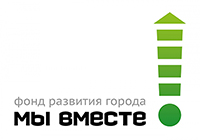 Номер заявки: _____________(присваивается при получении заявки)ФОРМА ЗАЯВКИОбщая информация о заявителеНазвание проекта: Название организации-заявителя: Организационная форма заявителя: Ф.И.О. и должность руководителя проекта: Телефон руководителя проекта (с указанием кода города): Мобильный телефон руководителя проекта: Электронный адрес руководителя проекта: География проекта (где будет проходить работа по проекту): Сроки реализации проекта: Сумма гранта, запрашиваемая на реализацию проекта: Сумма со-финансирования проекта: Общая стоимость проекта: Сведения об организацииДля физических лиц, инициативных групп:Серия номер паспорта, кем и когда выдан:СНИЛС:ИНН:Банковские реквизиты рублевого счета:Адрес регистрации:Адрес фактического проживания:Контакты (телефон, e-mail):Социальные сети (Вконтакте, Одноклассники, Facebook, Instagram и др.):Для юридических лиц:Дата регистрации организации: ИНН:Юридический адрес организации: Фактический адрес организации: Телефон организации (код города): Факс организации (код города): Электронная почта организации: Ф.И.О. руководителя организации:Телефон руководителя организации (с указанием кода города): Мобильный телефон руководителя организации: Электронный адрес руководителя организации: Ф.И.О. бухгалтера проекта: Телефон бухгалтера проекта (с указанием кода города): Мобильный телефон бухгалтера проекта: Электронный адрес бухгалтера проекта:Для физических и юридических лиц:Как Вы узнали о конкурсе?:Источники финансирования в настоящее время: (описать имеющиеся источники финансирования, включая гранты и субсидии):III. Описание проекта:Краткое описание организации: Обоснование необходимости проекта:Краткое описание проекта (основная идея проекта, цели проекта; личное видение проблемы, на решение которой направлен проект, др.): Цели и задачи проекта (укажите конкретные цели, которые вы ставите перед собой для решения данных (ой) проблем(ы), и задачи, которые необходимо выполнить для достижения поставленных целей). (для справки: цель – это краткая формулировка результата, на достижение которого направлен проект; задачи – это ряд отдельных конкретных мероприятий, поддающихся оценке, направленных на устранение причин, породивших проблему, для достижения поставленной цели).Описание механизма реализации проекта (в этом разделе необходимо подробно описать этапы планируемой деятельности; подходы и методы достижения цели проекта; как будет организована работа на каждом этапе; кто будет задействован в выполнении этих этапов; кто будет потребителями каждой конкретной услуги; какие ресурсы будут привлекаться).План-график реализации проекта с указанием ориентировочных дат проведения запланированных мероприятий в хронологическом порядке:Описание конкретных ожидаемых результатов проекта с указанием количественных и качественных показателей: Количественные результаты проекта – это прямые продукты деятельности проекта, которые обычно легко измеряются количественными показателями, например, количество проведенных семинаров, оказанных консультаций, количество обученных сотрудников или клиентов организации; количество человек из целевой группы организации, которые получили конкретные услуги или помощь; количество изданных пособий и т.д. Количественные результаты сами по себе не имеют большого значения. Они важны постольку, поскольку ведут к достижению качественных результатов проекта. Качественные результаты проекта – это те изменения, которые произойдут в жизни благополучателей/целевой группы/клиентов организации в результате реализации проекта. Это могут быть изменения в знаниях, ценностях, навыках, в отношении к чему-либо, поведении, ситуации, статусе или иных характеристиках благополучателей/целевой группы/клиентов проекта или организации. Если проект предусматривает работу с общественным мнением, то примером одного из качественных результатов проекта может являться формирование позитивного отношения в обществе к созданию интегративных детских садов и школ, включающих детей с ограниченными возможностями. Долгосрочные результаты проекта – это то, как будет продолжена деятельность, начатая в рамках реализованного проекта.Описание участников проекта (приложите список исполнителей проекта с описанием должностных обязанностей в рамках проекта для каждого из них):IV. Бюджет проекта:В предлагаемых таблицах о расходах Вы должны предоставить как можно более точные и обоснованные цифры по проекту, средства, на финансирование которого запрашиваются у Компании АО ДСК «Автобан». Помимо этих данных необходимо представить комментарии по расходам по каждой статье.Данный бюджет является примерным образцом. Бюджет Вашего проекта должен отражать Ваши реальные нужды.ОБЩИЙ БЮДЖЕТПОСТАТЕЙНЫЙ БЮДЖЕТКомментарии к бюджету:В данном разделе необходимо представить подробное обоснование запрашиваемых средств по каждой статье расходов в описательной форме. В частности, необходимо дать пояснения следующего рода:Оборудование и материалы. Укажите конфигурацию (марка, технические параметры) каждой единицы оборудования, приобретаемого в рамках проекта. Обоснуйте необходимость приобретения каждой единицы оборудования (т.е. укажите необходимость приобретения оборудования с точки зрения целей проекта и планируемой деятельности).Транспортные расходы (Аренда транспорта). Представьте схему расчета и обоснование необходимости этих расходов с точки зрения целей проекта и планируемой деятельности.Проведение мероприятий. оплата проезда, проживания, питания участников мероприятий, аренда помещений для проведения мероприятий; оплата аренды оборудования, необходимого для проведения мероприятия, закупка расходных материалов, тиражирование материалов, необходимых для проведения мероприятий, фото- видеосъемка мероприятий и т.п.Аренда офиса. Представьте схему расчета и обоснование необходимости этих расходов с точки зрения целей проекта и планируемой деятельности. Издательские расходы. услуги издательств, типографий, дизайнерских студий.Расходы на связь и коммуникации. Представьте схему расчета и обоснование необходимости этих расходов с точки зрения целей проекта и планируемой деятельности. Офисные принадлежности. Представьте схему расчета и обоснование необходимости этих расходов с точки зрения целей проекта и планируемой деятельности. Банковские расходы. расходы по банковской комиссии за снятие наличных, за безналичный перевод, получение чековой книжки, содержание счета и пр.Прочие расходы. Расходы, не предусмотренные вышеуказанным перечнем.Также необходимо перечислить все источники финансирования, включая собственные средства: V. ПриложенияНеобходимо предоставить следующие документы вместе с таблицей: Мероприятия/виды работ Дата/срокиОтветственный/исполнительКоличественные результаты проекта Качественные результаты проекта Долгосрочные результаты (дальнейшие перспективы развития проектной деятельности)№Ф.И.О. членов проектной командыОсновное место работы и занимаемая должностьДолжность в проектеОсновные обязанности по проекту1.2.3.4.Статьи бюджетаЗапрашивается Собственные средства и/или средства привлеченных источниковИтого (запрашивается у Компании + собственные средства и/или средства привлеченных источников)Оборудование и материалыТранспортные расходы (Аренда транспорта)Проведение мероприятийИздательские расходыРасходы на связь и коммуникацииОфисные принадлежностиБанковские расходыПрочие расходыИТОГО№ НазваниеКол-воСтоимостьСуммаСофинансированиеЗапрашиваетсяОбщая суммаОбщая суммаИсточник финансированияСумма финансирования (руб.)% от бюджета проектаФонд местных сообществ «МЫ ВМЕСТЕ»ЗаявительПрочие средства из привлеченных источниковИТОГО:Наименование документаОтметка о наличии документовОбязательные Форма заявки со всеми необходимыми разделами, подписанная уполномоченным лицом (для физических лиц, инициативных групп и юридических лиц);Копия Устава, заверенная печатью организации (для юридических лиц);Копия Свидетельства о государственной регистрации, заверенная печатью организации (для юридических лиц);Выписка с ЕГРЮЛ (для юридических лиц), ЕГРИП (для индивидуальных предпринимателей),  сроком не старше 6-ти месяцев;Справка из банка о наличии расчетного счета с указанием полных реквизитов для получения благотворительного пожертвования (для юридических лиц);Справка об отсутствии задолженности по налогам и сборам, (для всех заявителей);Документ, подтверждающий полномочия лица (руководителя), подписавшего заявку (доверенность, приказ и т.п.) (для юридических лиц);Гарантийные письма, подтверждающие участие партнерских организаций, содержащий информацию: размер и вид вклада в реализацию проекта; (для физических лиц, инициативных групп и юридических лиц);Копия паспорта всех страниц - 1 экземпляр (для физических лиц, инициативных групп); Копия СНИЛС – 1 экземпляр (для физических лиц, инициативных групп);Копия ИНН – 1 экземпляр (для физических лиц, инициативных групп);Банковские реквизиты рублевого счета (для физических лиц, инициативных групп);Описание деятельности в рамках реализации социальных проектов в свободной форме (для физических лиц, инициативных групп);Гарантийное письмо о наличии собственных средств софинансирования на реализацию проекта (Финансовые средства, ресурсы).ЖелательныеПисьма поддержки от жителей города, партнеров и т.п.;Письма поддержки от государственных, муниципальных организаций, органов власти;Рекомендательные  письма, содержащие следующую информацию: Ф.И.О. человека, давшего рекомендацию, его должность, место работы, адрес и телефон;Брошюры, отчеты, публикации или фотографии, освещающие деятельность по заявленному проекту.